Группа 2ИСиП-23Дисциплина: МатематикаДата: 26.03.24Тема: Теоремы вероятностей произведенийТип занятия: Лекционное занятие Основная л4итература: Параграф 69 страницы 350-354 Учебник «Алгебра и начала математического анализа», под редакцией Ш.А. Алимов, Москва, «Просвещение», 2016 г, 10-11 класс (Литература находится внизу на странице дистанционного обучения в скачанных учебниках или источниках) Составить краткий конспект лекции, законспектировать решенные примеры. (Лекционное занятие прилагается).Основные вопросы:Теоремы умножения вероятностейТеоремы умножения вероятностей для независимых событийВероятность появления хотя бы одного события в n испытанияхВыполнить:Стр.353 № 1145-1147Теорема умножения вероятностейОпределение условной вероятности в виде  дает возможность записать следующую формулу для вычисления вероятности произведения зависимых событий (теорема умножения вероятностей):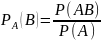 .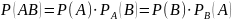 Теорема. Вероятность произведения двух зависимых событий равна произведению вероятности одного из них на условную вероятность другого, вычисленную при условии, что первое имело место:. Поскольку вероятность события А или B для независимых событий по определению не изменяется при появлении другого события, то условная вероятность  совпадает с вероятностью события А, а условная вероятность  - с  Вероятности  и  в отличие от условных вероятностей называются безусловными:, .                                              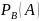 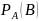 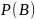 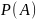 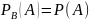 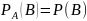 Теорема умножения вероятностей для независимых событийПусть вероятность события B не зависит от появления события A.Событие B называют независимым от события A, если появление события B, т.е. если условная вероятность события B равна его безусловной вероятности:.Если событие A не зависит от события B, то и событие B не зависит от события A:.Для независимых событий теорема умножения вероятностей имеет вид:.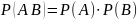 Несколько событий называют попарно независимыми, если каждые два из них независимы. Например, события , ,  попарно независимы, если независимы события и , и  и .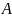 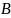 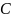 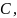 Несколько событий называют независимыми (или просто независимы), если независимы каждые два из них и независимы каждое событие и все возможные произведения остальных. Например, если события  независимы в совокупности, то независимы события    и 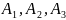 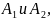 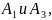 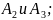 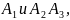 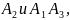 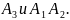 Следствие из теоремы умножения для n независимых событий.Следствие. Вероятность совместного появления нескольких событий, независимых в совокупности, равна произведению вероятностей этих событий: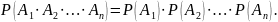 Пример 6. Имеется 3 коробки, содержащие по 10 разных микросхем. В первой коробке 8, во второй 7 и в третьей 9 стандартных микросхем. Из каждой коробки наудачу вынимают по одной микросхеме. Найти вероятность того, что все три вынутые микросхемы окажутся стандартными.Решение. Вероятность того, что из первой коробки вынута стандартная микросхема (событие A):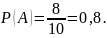 Вероятность того, что из второй коробки вынута стандартная микросхема (событие B):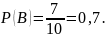 Вероятность того, что из третьей коробки вынута стандартная микросхема (событие С):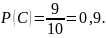 Так как события A, B и C независимы в совокупности, то искомая вероятность по теореме умножения равна: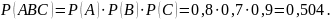 Ответ: - вероятность того, что все три вынутые микросхемы окажутся стандартными.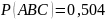 Вероятность появления хотя бы одного события в  испытаниях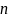 Вычислим вероятность появления хотя бы одного события в  испытаниях.Пусть  – появление в  испытаниях хотя бы один раз интересующего нас события,  - интересующее нас событие не появлялось в  испытаниях ни разу,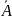  - интересующее нас событие появилось в первом испытании,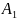  - интересующее нас событие появилось во втором испытании,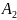 … - интересующее нас событие появилось в  - ом испытании.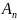 Тогда вероятность появления хотя бы одного из событий  независимых в совокупности, равна разности между единицей и произведением вероятностей противоположных событий: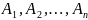 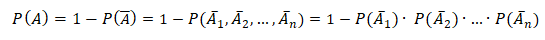 Пример 7. Вероятности того, студент К. сдаст экзамен по математике на «отлично», равна 0,9; студент Н. сдаст экзамен по математике на «отлично», равна 0,8; студент П. сдаст экзамен по математике на «отлично», равна 0,6. Найти вероятность того, что хотя бы один студент сдаст экзамен по математике на «отлично» (событие A).Решение. Вероятность сдачи одним студентом экзамена на «отлично» не зависит от результатов сдачи экзамена другими студентами, поэтому события:- студент К. сдаст экзамен по математике на «отлично»,- студент Н. сдаст экзамен по математике на «отлично»,- студент П. сдаст экзамен по математике на «отлично»- независимы в совокупности.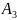 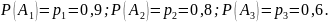 Вероятности событий, противоположных событиям , соответственно равны: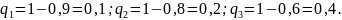 Искомая вероятность равна: 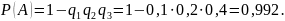 